Orientaciones para trabajoa distancia SEGUNDO SEMESTREFICHA DE TRABAJO N°3Profesor/ a: Nelly Nancy Lorca Soza                                                                               Correo: nlorca@mlbombal.cl                 Curso:  PRIMERO MEDIOEDUCACIÓN TECNOLÓGICA/ARTES VISUALESObjetivo de Aprendizaje: Analizar  dos MURALES de Valparaíso el contenido expresado por el artista.     1.- ¿Qué NOMBRE LE PONDRÍAS2.-¿Qué IDEA PRINCIPALTE TRANSMITE  LA OBRA?3.-¿Qué PIENSAS QUE EL AUTOR QUERIA QUE SINTIERA AL VER EL MURAL?                          1.-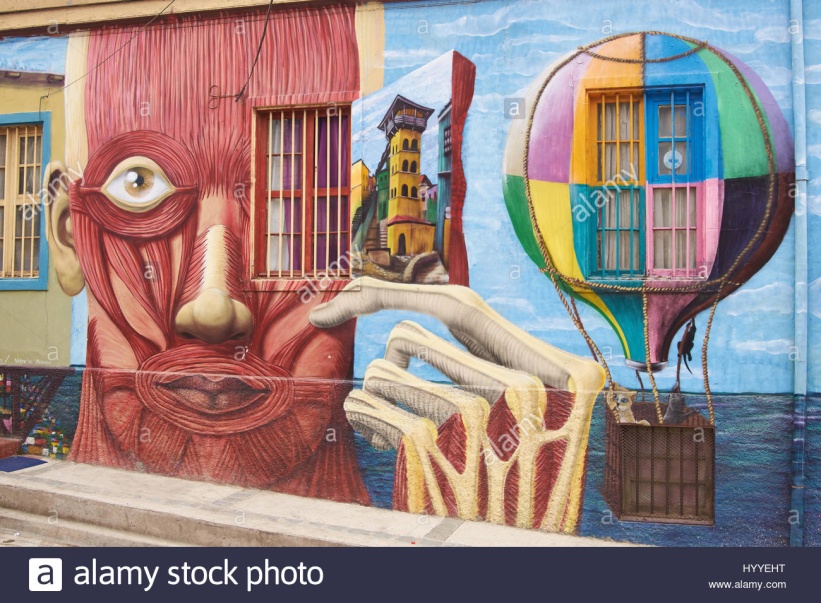 2.-      TUS DUDAS AL CORREO nlorca@mlbombal.cl O AL WHTASAPP DEL GRUPO DE ARTE Y TECNOLOGÍA DEL CURSO. 